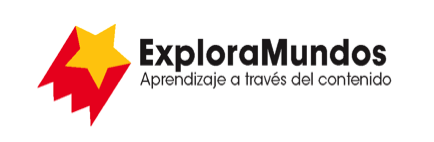 Niveles T, U, V: Investigaciones
Los ríos del salmónParte 3: Anota los datosBusca una forma de anotar la información que te permita ver patrones en los datos.Cuando termines, asegúrate de guardar este archivo.Un año en la vida 
del…Oso pardoSalmón del PacíficoAnimal 3Animal 4PrimaveraVeranoOtoñoInvierno